COMISION DE DERECHOS HUMANOS Y AUDIENCIASLegislatura 2018-2022 Tercer Período 2020-2021ORDEN DEL DIAPara la Sesión Ordinaria Virtual del día viernes 4 de septiembre de 2020.HORA: 9:00 a.m.ILlamado a lista y verificación del QuórumIIConsideración y aprobación del Acta No. 10 del 28 de julio de 2020.IIIDesarrollo de las Proposiciones No. 18, 19 y 20 Citación e invitación a Control Político a las siguientes Entidades del Orden Nacional, Departamental y Municipal.Temas Relacionado con la Contingencia Sanitaria del COVID-19 acerca de las medidas tomadas para mitigar las complejidades que se presentan en los centros penitenciarios con casos positivos de Covid-19Dr. Carlos Holmes Trujillo García.	Ministro de Defensa.Dra. Margarita Cabello Blanco.		Ministra de Justicia y del Derecho.Dr. Fernando Ruíz Gómez.		Ministro de Salud.Dr. Fernando Carrillo Flórez.		Procurador General de la Nación.Dr. Carlos Alfonso Negret Mosquera.	Defensor del Pueblo.B.G. Norberto Mujica Jaime.		Director INPEC.Dr. Everth Julio Hawkins Sjogreen.	Gobernador San Andrés, Prov. y. Santa Catalina.Dra. Ana Patricia Puello.		Direct.Centro Penitenciaria de San Andrés y P.Dra. Caroline Stephens Steel.		Defensora del Pueblo del Arch.San AndrésDra. Karina Causil.			Procuradora Regional de San Andrés y P.Dr. Jesús Galdino Cedeño.		Gobernador del Amazonas.Dr. José Luís Mendoza Muñoz.		Alcalde de Leticia.Dr. Alirio Vásquez.			Alcalde de Puerto Nariño.Dra. Aura Esperanza Torres Pardo.	Procuradora Regional Amazonas.Dr. Wilson de la Hoz Hernández.	Director EPMSC Leticia.Dra. Aura Carmenza Navia Zúñiga.	Defensora del Pueblo de Leticia.Dr. Miguel Ángel Rodríguez L.		Director EPMSC Villavicencio.My. Luís Alfonso Bermúdez Mora.	Director COMEB Bogotá la Picota.Dr. Robely Alberto Trujillo Ávila.	Director Complejo Penitenciario de IbaguéDr. Cesar Augusto Díaz Quintero.	Director EP Heliconias Caquetá.Dra. Ma. Luisa Hernández Lozano.	Directora EPC La Esperanza Guaduas C/marca.		 						IVLo que propongan los Honorables RepresentantesAtentamente,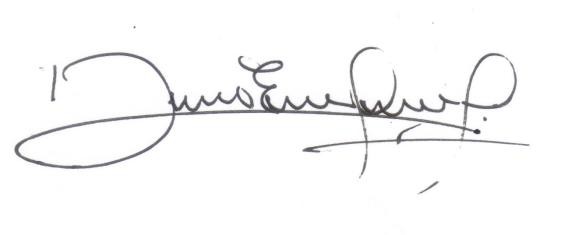 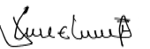 DAVID ERNESTO PULIDO NOVOA		              JOSÉ ELIECER SALAZAR         Presidente						vicepresidente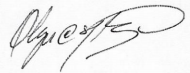 OLGA CECILIA HERNANDEZ DIOSASecretaria Ad-HocOlga/Edith.____________________________________________________________________Dirección: Edificio Nuevo del Congreso 6 piso Costado NorteTeléfono 390 40 50 Bogotá, D.C.Email: comisión.derehoshumanos@camara.gov.co